 Конспект занятия по ФЭМП в старшей группе.Тема: в «Гостях у ежика »Ф.И.О. Владимирова Светлана НиколаевнаДолжность, название ОУ воспитатель МБДОУ № 105Образовательная область: «Познавательное развитие»Цель: закрепление знаний детей о количественном и порядковом счете, названия геометрических фигур, временных представлений. Интеграция с другими областями: Социально-коммуникативное развитие, Речевое развитие, Физическое развитие,  Художественно-эстетическое развитие.1.Образовательные задачи:- закреплять знание прямого счета в пределах пяти;- продолжать учить соотносить цифру с количеством предметов;- различать количественный и порядковый счет в пределах 5;- закреплять знание в названии времен года, времени суток, названия геометрических фигур; - закрепить умение ориентироваться в пространстве на листе бумаги: слева, справа.2.Развивающие задачи: развивать интеллектуальную сферу дошкольника — процессы мышления, внимания, усидчивость.3.Воспитательные задачи: способствовать развитию в дошкольнике положительных нравственных качеств, например, любви к природе, стремлению бережно относиться к растениям и животным и т. д. 4.Речевые задачи: Активизировать  словарь: «день», «ночь», «утро», «вечер»; красный, желтый, зеленый; треугольник, квадрат, прямоугольник  и т. д. 1часть -  вводная: «Круг радости» (1 мин.), поэтическая пауза (2 мин). 2 часть - основная: выполнение заданий (15мин), отгадывание загадок(1 мин), самоконтроль и взаимоконтроль (1 мин)3 часть - заключительная: самоанализ, анализ (5 мин). Итог: - закрепить знания о цифрах и числах;- закрепить знания о временах года;- активизировать творческое воображение; Организация детей (в каждой части): 1 часть - дети стоят полукругом напротив педагога.2 часть - дети садятся  за столы.3 часть - дети сидят на стульях за столами. Демонстрационный материал:   игрушка  ежик; корзина; шишки, грибы, желуди; ленточки – полоски красного и зеленого цвета.Раздаточный материал: краски гуашь, ватные палочки для печатания, карточки с изображением домиков, ленточки – полоски красного и зеленого цвета на каждого ребенка, геометрические фигуры.Предварительная работа: чтение  загадок и стихов про цифры, про животных, о временах года. Применение образовательных технологий:   -Игровая (создание благоприятной психологической обстановки, снижение тревожности, развитие мотивации);   -Личностно-ориентированная (учет индивидуальных возможностей и способностей детей, развитие личности);   -Информационно-коммуникационная (развитие коммуникативных, творческих способностей, повышение интереса к изучению материала и развитие познавательной активности детей, осуществление индивидуального подхода);    - Здоровьесберегающая (соблюдение требований СанПина, чередование видов деятельности, проведение физминутки). 1 часть: Сюрпризный момент.В.- Ребята, посмотрите, к нам в гости пришел ежик (воспитательдемонстрирует игрушку ежика). Посмотрите, с собой он принес корзинку. Утром, Ежик, ходил в лес по грибы, и нашел еще желуди, шишки,  но он не умеет считать и не знает, сколько он нашел грибов, желудей, шишек. Поможем ему сосчитать? 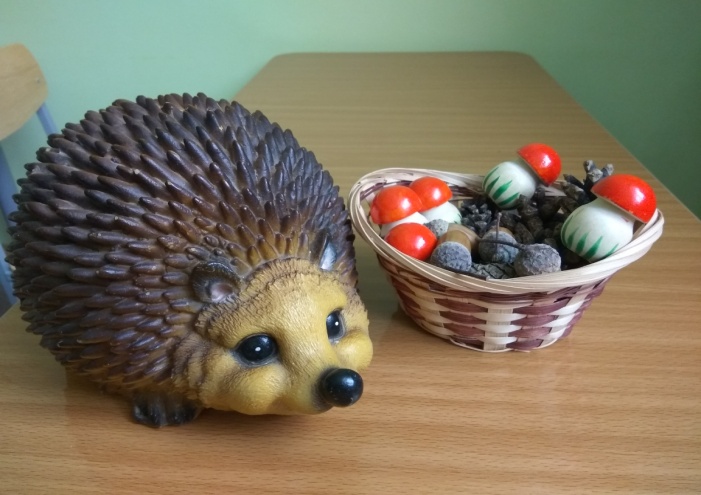 Д.- Да!
Дети сидят на стульчиках полукругом.
Проявляют интерес и желание помочь Ежику.2 часть:Воспитатель выкладывает из корзины с начало грибы, дети считают: Д.-1,2,3,4,5.  В.- Сколько грибов у ежика в корзине?Д.- Пять!В.- Давайте, теперь сосчитаем желуди.Д.-1,2,3,4.В.- Сколько желудей у ежика?Д.- Четыре!В.- Чего больше, грибов или  желудей?  Как узнать, чего больше, не пересчитывая? А для этого, надо разместить одни предметы напротив других - попарно 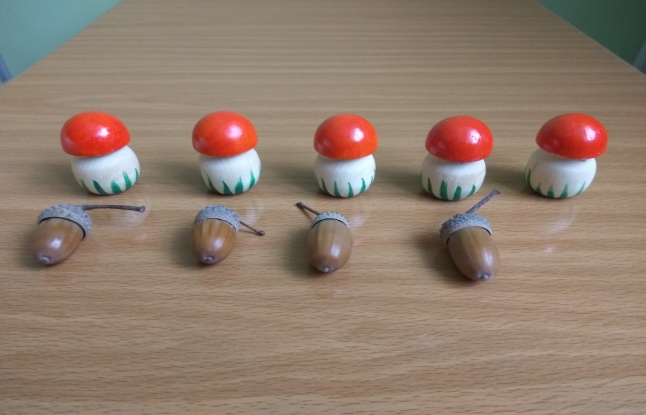 В.- На сколько грибов  больше чем желудей?Д.- На один.В.- Молодцы! Сейчас, посчитаем шишки.Д.- 1,2,3,4,5.В.- Что можно сказать, про грибы и шишки? Что для этого надо сделать?Д.- Надо разместить грибы и шишки напротив друг друга - попарно. Их поровну!В.- Правильно их по сколько?Д.- По пять! 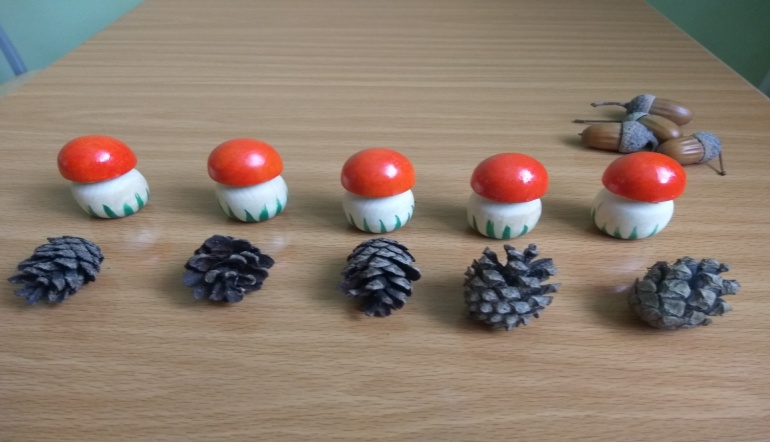 В.- Скажите, какое сейчас время года?Д.- Осень!В.- Почему вы так думаете?Д.- Потому что, ежик в лесу собирал, желуди, шишки, грибы. А собираем урожай осенью.В.- После осени наступает, какое время года?Д.- Зима, потом весна, лето и опять осень!В.- Ребята, но ежик, почему то грустный? Давайте узнаем,  что у него случилось? (воспитатель спрашивает у ежика)
Он говорит, что скоро зима, а у него нет домика. Может, мы ему поможем построить дом?Д.- Поможем! Воспитатель предлагает детям сесть за столы.В.- Я сейчас вам раздам геометрические фигуры, а вы скажите из каких фигур, что будем строить. Но с начало вы мне их назовите.Д.- Треугольник, квадрат, прямоугольник.В.- Правильно, а сейчас, скажите, как будите строить.Д.- Дом из квадрата, треугольник – это крыша, прямоугольник –дверь.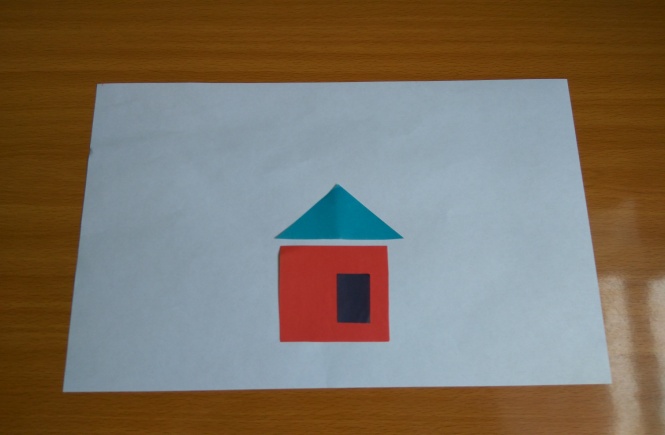 В.- Молодцы! Теперь нам ежик предлагает немного отдохнуть.3 часть:Физкультминутка.«Лужайка»Мы к лесной лужайке вышли,
Поднимая ноги выше,
Через кустики и кочки,
Через ветви и пенёчки.
Кто высоко так шагал - 
Не споткнулся, не упал.В.- Ребята, ежик, хочет знать, кто живет от его домика дальше? Белочка или зайчик? Давайте посмотрим, чья же дорожка длиннее? (воспитатель раздает полоски разного цвета) у белочки красная дорожка, а у зайчика зеленая.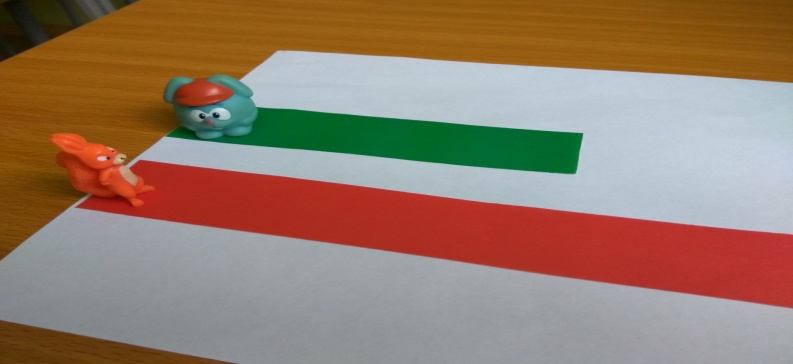 Д.- Белочка живет дальше от домика ежика!В.- Как вы узнали? Что для этого сделали?Д.- Положили красную полоску, а нее зеленую. Красная длиннее, чем зеленая. Значит, белочка живет дальше.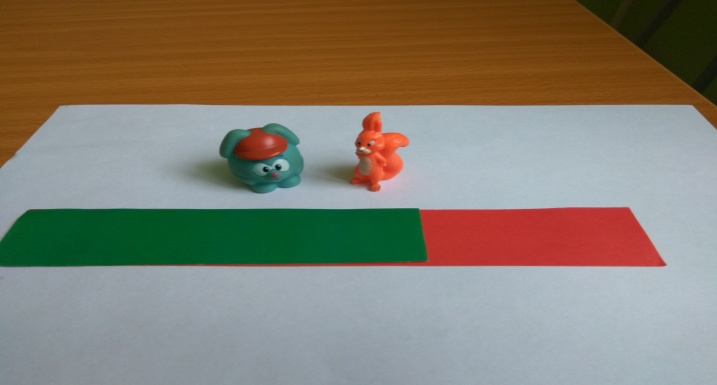 В.- Ежик хочет пойти к своим друзьям в гости и опять просит вашей помощи. Он не знает, какая сейчас часть суток? А я вам загадаю загадки и отгадав их, мы сможем помочь ежику.
Петушок зарю встречает,Мама деток умывает,Иней на траве, как пудра.Что за время суток? (Утро)Солнце в небе высоко,И до ночи далеко,Коротка деревьев тень.Что за время суток? (День)День прошел. Садится солнце.Сумрак медленно крадется.Зажигайте лампы, свечи —Наступает темный... (вечер)Солнце село. Свет погас.Спать пора всем. Поздний час.Улетел уж вечер прочь,А за ним крадется... (ночь)В.- Молодцы, отгадали все правильно. Какая у нас сейчас часть суток? Д.- День! Ежик может пойти в гости. В.- Но для того что бы ежик дошел до лесных друзей, мы должны помочь ему нарисовать дорожки, по которым он пойдет. (воспитатель раздает детям карточки с изображением домика ежа, белки, зайчика ; гуашь, ватные палочки для печатания ). В.- Ребята, ежик предлагает нам размять пальчики.Пальчиковая гимнастика:«Осень»Раз, два, три, четыре, пять –                       (сжимают и разжимают кулачки)Будем листья собирать.Листья березы,                                           (загибают в ритме каждой строчкиЛистья осины,                                              по одному пальцу)Листики тополя,Листья рябиныЛистики дуба мы соберем.Маме осенний букет отнесем                         (сжимают и разжимают кулачки)В.- Я вам раздам карточки с домиками. Домик с красной крышей - ежика, с синей- белочки, с желтой- зайчика.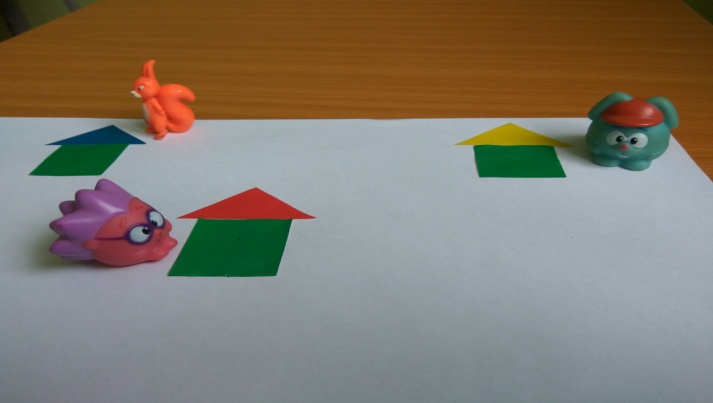 В.- Где находится домик ежика? Слева, справа или посередине листа?Д.- Домик ежика находится посередине листа.В.- А белочки?Д.- Слева от домика ежика. Зайчика справа от домика ежика.В.- Сейчас, вы напечатаете дорожку синего цвета к домику белочки, а к домику зайчика желтого цвета. 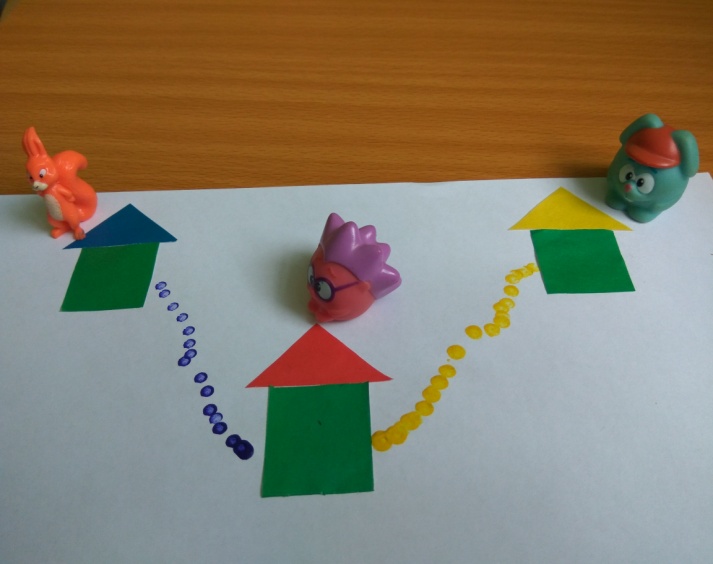 В.- Молодцы, ребята, сегодня все хорошо занимались, помогали ежику. Ежик нам всем говорит спасибо!